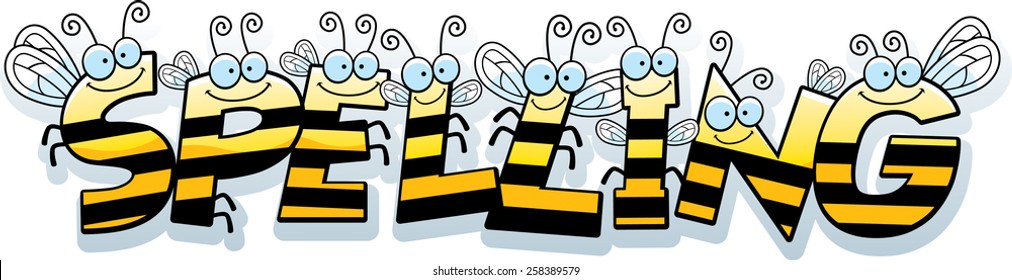 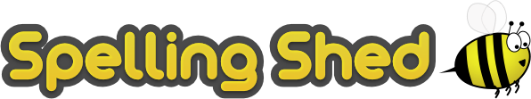 Spelling Test: Year 3Spellings given: 29/11/2022Test On: 06/12/2022
Spelling Rule: Challenge Words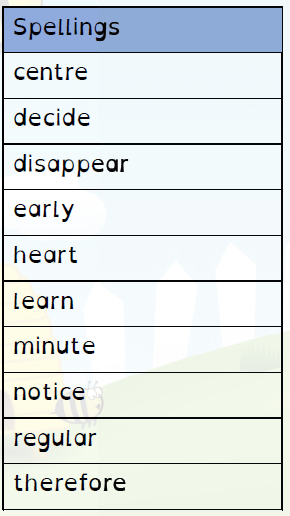 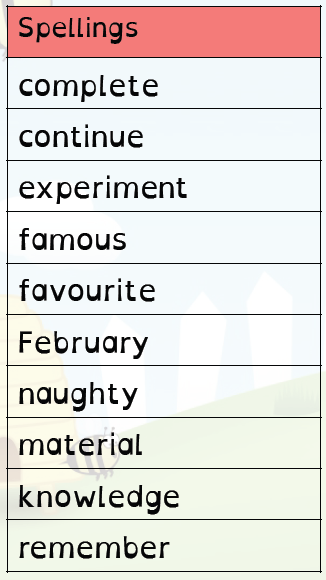 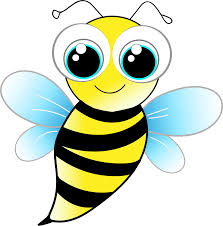 